Кылаас: 6 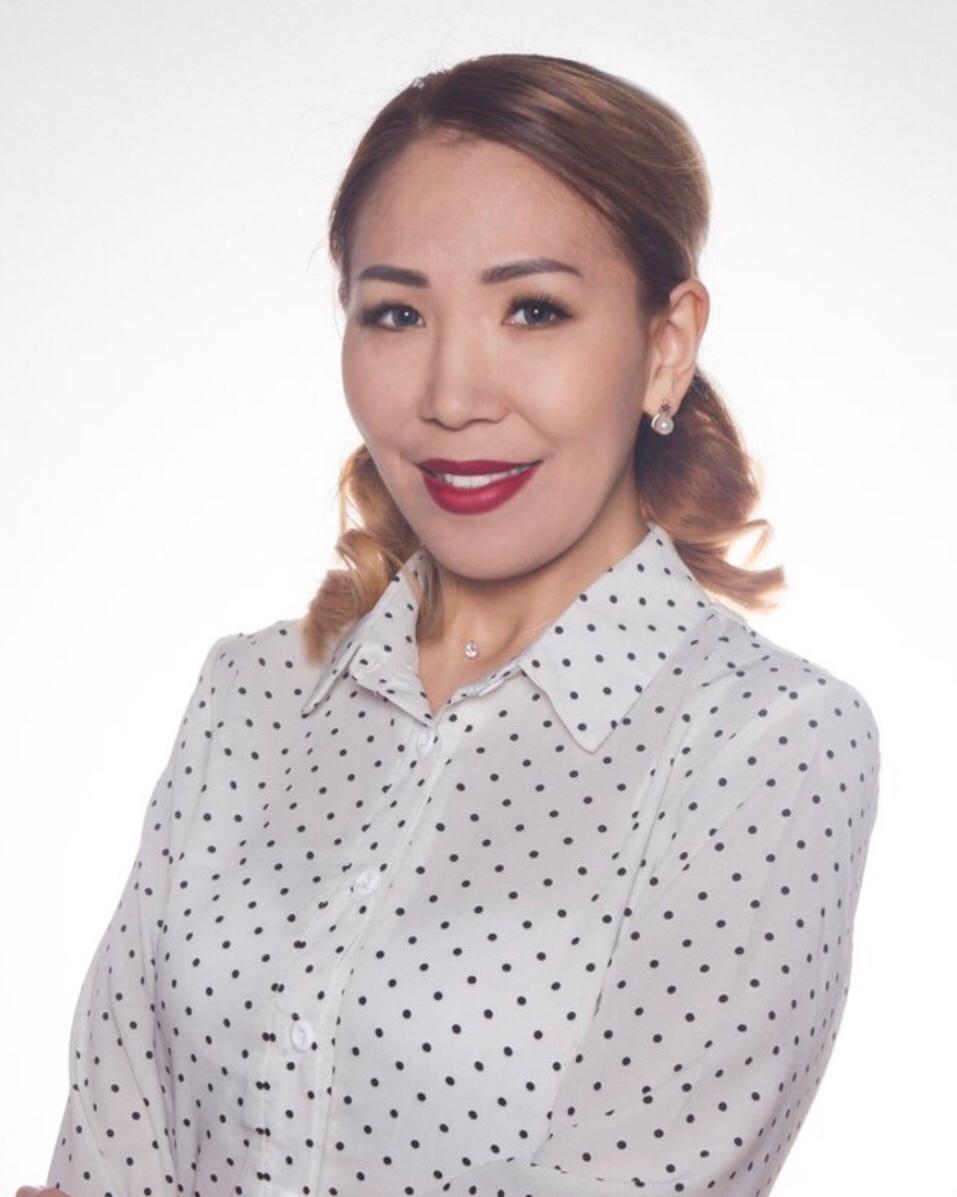 Предмет: Саха тылаУруок тиэмэтэ: Аат тыл кистэлэҥэ.Уруок тиибэ: хатылааһын уруок.Уруок сыала: аат тыл туһунан ылбыт билиитигэр олоҕуран үөрэнээччи саха норуотун дьарыгын сиһилии билсиһии, айар дьоҕурун сайыннарыы, сатабылы иҥэрии, дьоҥҥо-сэргэҕэ убаастабылы иитии.Соруктар: - үөрэнээччи аат тыл туһунан ылбыт билиитин чиҥэтии, морфологическай бэлиэтин анаарыы торумун ( интеллект.карта) нөҥүө санатыы;- хартыына көмөтүнэн аат тыл бэлиэлэрин булуу, айар, ырытар, толкуйдуур дьоҕурун сайыннарыы;- үөрэнээччи бэйэ санаатын сааһылаан саҥарарын ситиһии.Уруок тэрилэ: презентационнай матырыйаал, хартыына.Уруок хаамыытаСоруктарУчуутал үлэтэҮөрэнээччи үлэтэКэмэҮөрэх дэгиттэр үөрүйэхтэрин  сайыннарыы1.Тэрээһин чааһа 2. Турукка киирииКылааска үлэлиир эйгэни тэрийии(Уруок саҕаланыан иннинэ оҕолор сөбүлээбит өҥнөөх сибэккилэри талан, бөлөҕүнэн олороллор)Үтүө күнүнэн! Мин аатым Зинаида Евсеевна. Үөһээ Бүлүү төрдүс нүөмэрдээх орто оскуолатыгар саха тылын уонна литературатын үөрэтэбин. -Былыр – былыргыттан саха киһитэ  ыалга барарыгар булгуччу кэһии кыбыныылаах сылдьар. Онтон мин бүгүн эһиэхэ уруок кэһиилээх кэллим.  Бүгүҥҥү уруокпут олус интэриэһинэйдик, таһаарыылаахтык ааһыа диэн эрэнэбин. Ол туһугар бэйэ-бэйэбитин көрсөбүт уонна мичээр бэлэхтэһэбит.Үөрэнээччи уруок хаамыытыгар киириитэ.Учууталы бол±ойон истэллэр(білі±µнэн олороллор).1Бодоруһар: учууталы, доҕотторун кытта үлэлиир сатабылы былааннааһын.Бэйэни салайынар сатабыл (личностные УУД) : уруокка үлэлииргэ бэлэм буолууну былааннаныы.3. Хатылаа-һын.Ылбыт билиини хатылааһын, санатыһыы-Слайданы  көрөбүт. (1слайд)   Биир тылынан ойууга тугу көрөрбүтүн этэн иһэбит. Бу тыллар ханнык ыйытыыга хоруйдууларый?  Ким?  туох? диэн ыйытыыга эппиэттир тыллар саҥа чаастара?Кроссенска баар хартыыналар уочаратынан тахсалларПрезентацияны кіріллірО±олор хартыыналар ханнык ыйытыыга туралларын быһаараллар. -Ким? Туох?-Аат тыл1Билэр - көрөр: билиини сааһыланыыБодоруһар: бииргэ үлэлээһини былааннаныыТобулук өйү сайыннарар: билиини хонтуруолланыыБэйэни салайынар:  бэйэ билиитин сыаналаныы.Бэйэтин дьарыгын былааннанар, сыал-сорук туруорунар сатабылын сайыннарар.тобулук ійµ сайыннарар сорудах4.Уруок сыалын-соругун туруоруу. Үөрэнээч-чилэр уруокка көхтөөх-түк кытталла-рын, туруорум-мут сыалы-соругу ылыналла-рын, үлэҕэ бэлэм буолуула-рын ситиһии-Бүгүҥҥү уруокпут тиэмэтэ? Аат тыл. Уруокпут сыала тугуй?Аат тылы хатылыахпыт, чиҥэтиэхпит уонна билиибитин кэҥэтиэхпит, онон мин бу уруокка маннык өс хоһоонун аныахпын баҕарабын.“Күн аайы эбиллибэт билии көҕүрүүр”. Ол аата?-Аат тыл!Уруок сурун сыалын чопчулааһын.Санааларын этэллэр. Уруок тиэмэтин, соругун чопчулууллар.1Тобулук өйү сайыннарыы: сыал-сорук туруорунуу Бэйэни салайынар: чопчуланыыБодоруһар: кэпсэтиигэ күргүөмүнэн кыттыы, ырытыһыы.5.Матырыйаалы кытта үлэ. Ылбыт билиини сааһыла-ныы-Уруокпут интэриэһинэй буоллун диэн мин эһигини   бөлөҕүнэн олортум. (2 слайд)Бөлөҕүнэн үлэ быраабылатын саныаххайыҥ:убаастабыллаах сыһыаны олохтооһун  болҕойон истии, өйдөһүү  бэйэ санаатын этэргэ үөрэнии  көхтөөх кыттыыны ылыы  саҥа билиини иҥэринии  уопсай түмүккэ кэлии Сорудах иннигэр кыратык хатылыахпыт.Аат тыл туһунан тугу билэҕитий? (слайд)(3слайд) Хас биирдии бөлөххө анал сорудахтаах лиистэр бэриллэллэр . Сорудахтары болҕойон ааҕабыт.Хас сорудах аайы эппиэтин сирдьиккэ баар анаарыы торумугар (интеллект картаҕа) суруйан иһэҕит.  Сорудах аайы биирдии – иккилии холобуру булаҕыт.Бэриллибит хартыынаҕа баар ким? туох? диэн ыйытыыларга хоруйдуур аат тыллары булуҥ. Уопсай уонна анал ааты булуҥ.Предмети, өйдөбүлү бэлиэтиир тыллары ый.Биир уонна элбэх ахсааҥҥа турар аат тыллары бул.Хартыынаттан биир аат тылы булан түһүгүнэн уларытыҥ.Тардыылаах аат тылга холобурда бул.Сорудаҕы барытын оҥорон баран бөлөҕүнэн үлэҕитин көмүскүөххүт.-Хас биирдии бөлөх тахсан  үлэтин көмүскүүр.(Биир бөлөх оҥорбут интеллект- картатын ылан учуутал  көрдөрөн туран ыйытар):Дьэ эрэ, оҕолор, бу аата аат тыл туһунан тугу оҥордубут?Бу схема тугу көрдөрдө? Хайдах?Бу аат тыл морфологическай бэлиэтин толордубут.Бөлөҕүнэн үлэлээһин. Билиини чиҥэтэр эрчиллиилэри толоруу.Бэйэлэрэ этэллэрИстэллэрБөлөхтөр тахсан көмүскүүллэр.Схема!Уруһуй!Бу схеманы көрөөт тута аат тыл туһунан уопсай өйдөбүлү ылабыт.Бу аат тыл морфологическай бэлиэтин толордубут.152Бодоруһар: толкуйдаан, тобулан санарыы сатабыла, дьон санаатын, санатын болҕойон истииТобулук өйү сайыннарар (личностные УУД) бэйэ улэтин былааннаныы, хонтуруолланыы.5.Матырыйаалы кытта үлэ. Ылбыт билиини сааһыла-ныы152Бодоруһар: толкуйдаан, тобулан санарыы сатабыла, дьон санаатын, санатын болҕойон истииТобулук өйү сайыннарар (личностные УУД) бэйэ улэтин былааннаныы, хонтуруолланыы.6.  Чиҥэтэр эрчиллиилэр.Уерэнээччилэр сатабылларын, үөрүйэхтэрин сыаналаа-һын(4слайд) Слайданы көрүҥ! Бу хартыыналар бэйэ-бэйэлэрин кытары туох сибээстээхтэрий?Туох уратылаахтарый?Хартыына ис хоһоонун туһунан кэпсэтиһиэхпит.1.Ханнык дьыл кэмэй? Хартыына эһиэхэ тугу кэпсиирий?2. Бу хартыынаҕа көстөр сүрүн дьарыкпыт тугуй? Хаһан буоларый?3. Аҕаларбыт, эһэлэрбит саамай күүтэр кэмнэрэ?4. Сайыҥҥы саамай улахан үлэбит? Ханнык ыйдарга буоларый?Тирэх тыллары туһанан хартыына ис хоһоонунан кыракый  кэпсээни оҥоруҥ ( тирэх тыллардаах карточка). Талан.КөмүскүүллэрСахалар сүрүн дьарыктара!Кыһын (саас) оҕонньор сиэнинээн булка бэлэмнэнэллэр.Муҥха. Күһүн, кыһын буолар.Кус кэмэ. Саас, күһүн.От үлэтэ. От ыйа, атырдьах ыйа.8Бодоруһар сатабылТэҥниир , ырытар сатабылын сайыннарар (познавательные)7. Рефлексия (уруок тумугун таьаарыы)Сыана туруорууБилигин бу уруокка хайдах үлэлээбиппит туһунан кэпсэтиэххэ. - Бу уруокка туох саҥаны биллигит?   Тугу сібµлээтигит?(кэпсэтии). Оччоҕо бу өс хоһооно бу уруокпутугар сөп түбэһэр дуо? (ааҕаллар)-Мин санаабар эмиэ уруокпут олус интэриэґинэйдик барда. (учуутал бэйэтин санаатын этэр)  Бэйэни сыаналаныыБугун барбыкка, хатылаабыкка оло5уран сана уллэстиитэ. 1бэйэни сыаналаныы8. Дьиэҕэ үлэҮлэни биэрииБэриллибит хартыыналар худуоһунньуктарын аатын билэн кэлииСахаларга өссө ханнык дьарык баарын сурунан кэлии.Айар үлэ. Аат тыл морфологическай бэлиэтин туһанан бэриллибит хартыынаҕытыгар кэпсээн айан кэлии.Талан оҥороҕут. Бу дьиэҕэ үлэҕитин учууталгыт хайаан да бэрэбиэркэлиэҕэ.- Бары олус көхтөөх, толкуйдаах баҕайы оҕолор эбиккит.Онон эґиэхэ махтаныахпын баҕарабын.Бөлөҕүнэн олус үчүгэйдик улэлээтигит. Бэйэ-бэйэбитигэр махтанан, ытыспытын таґыныаххайыІ! Сорудаҕы дневникка сурунуу1